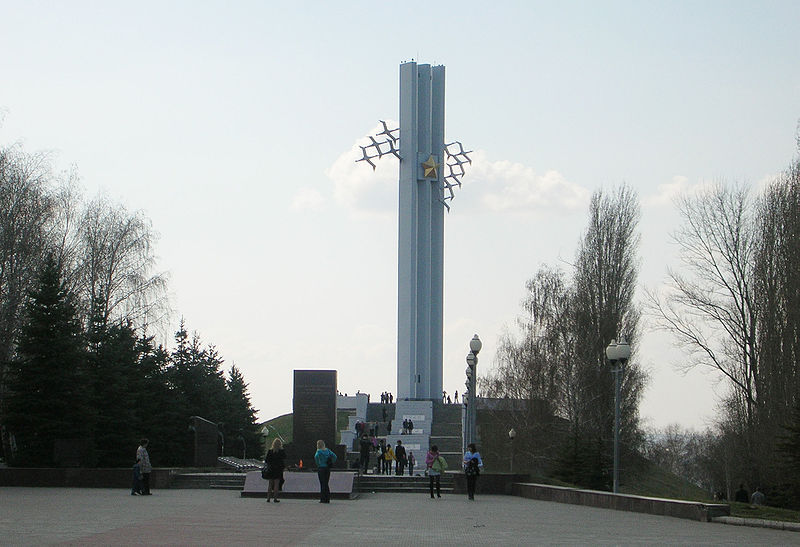                                   Описание проекта           «Моя малая Родина –                                              город Саратов»Цель: Дать детям знания о родном городе. Развивать чувство гордости, желание сохранить его чистым и красивым.Задачи: Формировать знания детей о родном городе, истории, символике, достопримечательностях.Познакомить с именами тех, кто основал и прославил город.Расширить знания детей о флоре и фауне города Саратова, Саратовской области; познакомить с явлениями, происходящими в окружающей среде.Учить работать с картой Саратовской области, определять по условным знакам реки, леса, находить города Саратов, Энгельс, реку Волгу. Познакомить детей с рекой Волгой, ее расположением на карте.Формировать экологическую культуру у детей и их родителей, желание принимать участие в проведении мероприятий по охране окружающей среды.Воспитывать любовь к родному городу, краю, умение видеть прекрасное, гордиться им.Гипотеза:Проживая в городе Саратов, на территории уникальных мест, мы не только не посещаем их, но и мало знаем о них. В ходе реализации проекта дети получат знания о прекрасных местах, известных всей российской Федерации, всему миру. Актуальность темы: Воспитание любви и уважения к родному городу является важнейшей составляющей нравственно патриотического воспитания. Чтобы воспитать патриотов своего города, надо его знать.Вид проекта: групповой (старшая группа)                          долгосрочный (04.04.2011г. - 31.05.2011г.)Тип проекта: познавательно - поисковыйУчастники проекта: дети, воспитатели старшей группы, родители воспитанников, Саратовский государственный музей боевой славы, Этнографический музей,  Саратовский государственный музей им. Радищева, Саратовский государственный музей им. Ю.А.Гагарина, Саратовский государственный краеведческий музей, КВЦ «Радуга».Возраст детей: 5-6 лет Схема поэтапной реализации проекта «Моя малая Родина – город Саратов»План реализации проекта«Моя малая Родина – город Саратов»Этапы
проектаДеятельность педагогаДеятельность детей1 этапПогружение в проблему, постановка задачЦель: Дать детям знания о родном городе. Развивать чувство гордости, желание сохранить его чистым и красивым.Задачи: Формировать знания детей о родном городе, истории, символике, достопримечательностях. Познакомить с именами тех, кто основал и прославил город. Расширить знания детей о флоре и фауне города Саратова, Саратовской области. Познакомить с явлениями, происходящими в окружающей среде. Учить работать с картой Саратовской области, определять по условным знакам реки, леса, находить города Саратов, Энгельс и реку Волгу. Познакомить детей с рекой Волгой, ее расположением на карте, уникальностью. Воспитывать любовь к родному городу, краю, умение видеть прекрасное, гордиться им. Формировать экологическую культуру у детей и их родителей, желание принимать участие в проведении мероприятий по охране окружающей среды.Входят в проблему.В уголке краеведения оформляют выставку литературы по ознакомлению с городом, выставляют карты города Саратова и Саратовской области, рассматривают их, знакомятся с их содержанием.2 этапПрактическая работа.Обсуждение результатовПроводят совместную работу по ознакомлению детей с городом и его достопримечательностями, историей, символикой города и области; флорой и фауной; подготавливают дидактические игры, иллюстрации по теме проекта; организуют среду для продуктивной деятельности детей; проводят работу с родителями (подготовка к оформлению фото-выставки); планируют деятельность детей; организуют экскурсии.Посещают музеи, выставки, экскурсии по городу. Читают книги, занимаются изобразительной деятельностью, изготавливают поделки (мини-макеты), собирают «плоды» творческой деятельности в папки, систематизируют их.3 этапСистематизация информацииОрганизуют и участвуют в выставке детских рисунков «Памяти павших, будьте достойны»; проводят консультации для родителейУчаствуют в конкурсе поделок и рисунков, участвуют в оформлении выставок.4 этапЗаключительныйВместе с детьми и родителями готовят развлечение - конкурс «Лучший краевед», оформляют фото-выставку «Любимый уголок города Саратова»;  подводят детей к формулированию выводов по проблеме, участвуют в презентации.Участвуют в конкурсах, оформлении фото-выставки, делают выводы по проблеме.Направления развитияВиды детской деятельностиСОЦИАЛЬНО-ЛИЧНОСТНОЕ РАЗВИТИЕСОЦИАЛЬНО-ЛИЧНОСТНОЕ РАЗВИТИЕИгровая деятельностьСюжетно-ролевая игра «Путешествие по городу», «Театр», «Мы солдаты - защитники», «Перекресток»Музыкально-дидактическая игра «Определи характер народной музыки»Дидактические игры «Угадай что спрятано», «Собери картинку», «Угадай достопримечательность», «Животный мир (растительный мир) Саратовской области», «Назови свой адрес»Игры-драматизации по произведениям: «Заюшкина избушка», «Зимовье зверей»Социально-личностное развитиеИгровая ситуация «Что было бы, если…», «Встреча с гостями нашего города», «Мы в музее (театре)»Решение вопроса «Можно ли сразу жить на двух улицах?»Тематические вечера совместно с родителями, ветеранами ВОВФИЗИЧЕСКОЕ РАЗВИТИЕФИЗИЧЕСКОЕ РАЗВИТИЕЗдоровье и физическое развитиеПодвижные игры: «Гори, гори ясно», «Лапта», «Волк во рву», «Гуси - лебеди»ПОЗНАВАТЕЛЬНО-РЕЧЕВОЕ РАЗВИТИЕПОЗНАВАТЕЛЬНО-РЕЧЕВОЕ РАЗВИТИЕОзнакомление с окружающим миромЗанятие «Город Саратов», «Речка, реченька, река»Работа с картами города Саратова, Саратовской областиРассматривание иллюстраций, фотографий городаОзнакомление геральдикой Саратова, Саратовской областиМоделирование квартала, в котором находится детский сад с помощью символических рисунковПосещение библиотеки для детей и юношества им. А.С.Пушкина. Посещение музеев: боевой славы (Деревня национальностей), этнографического и краеведческого, музеев им. Радищева и им. Ю.А.Гагарина, КВЦ «Радуга».Экскурсии по городу, на набережную КосмонавтовВведение в математикуКомплексное занятие на тему «Город»Дидактическая игра «Как добраться до Цирка», «Где находится твой дом?»Развитие речи и обучение грамотеЗанятие по составлению рассказа - описания достопримечательностей своего города «Я - экскурсовод»Беседы: «Символика родного города», «Что я знаю о городе?», «Родина малая и Родина большая»Творческое рассказывание детей по темам «Как мы с мамой путешествовали по городу»
Словотворчество « Пойми меня» - развитие невербальных средств общенияХуд. литератураПословицы и поговорки о любви к РодинеЧтение и заучивание стихотворений о Родине, городе и соотнесение их с пейзажами художников, фотографиями Выставка книг по теме проектаТеатрализованная деятельность
Совместное посещение семьями театра «Теремок», КВЦ «Радуга»ХУДОЖЕСТВЕННО-ЭСТЕТИЧЕСКОЕ РАЗВИТИЕХУДОЖЕСТВЕННО-ЭСТЕТИЧЕСКОЕ РАЗВИТИЕИзобразительная деятельностьРисование на тему «Памяти павших, будьте достойны», «Улица, украшенная к празднику»Занятие – экскурсия в КВЦ «Радуга»Конструирование и ручной труд«Наша улица» (строительный материал)